ACTIVIDADES DONDE PODEMOS UTILIZAR LAS TICSEntre algunas actividades que podemos efectuar con las  tic , tenemos: CONFECCIONAR UN PORTAFOLIO DIGITAL EN  power point DE SU FAMILIA DEBE SER CREATIVO E INNOVADOR.Crear  un trabajo por medio de imágenes sobre el tema los valores, indispensables en la sociedad.Crear un portafolio de esta  clase, RECOPILANDO EL MATERISL DADO.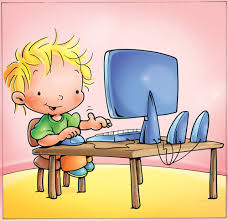 CONFECCIONADO:    KATIA CEDEÑOCONFECCIONADO:   KATIA  CEDEÑO.